Регистрационный номер: 6.18.1-01/1602-01Дата регистрации: 16.02.2021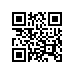 О составе государственной экзаменационной комиссии по проведению государственной итоговой аттестации студентов образовательной программы магистратуры «Математические методы моделирования и компьютерные технологии» МИЭМ НИУ ВШЭ в 2021 годуПРИКАЗЫВАЮ:Утвердить государственную экзаменационную комиссию (далее – ГЭК) по проведению государственной итоговой аттестации (включая прием защит выпускных квалификационных работ)   студентов 2 курса магистратуры образовательной программы «Математические методы моделирования и компьютерные технологии», направления подготовки 01.04.02 «Прикладная математика и информатика» МИЭМ НИУ ВШЭ, очной формы обучения в составе Председатель ГЭК Мейрманов Анварбек Мукатович, д.ф.-м.н., профессор кафедры теории вероятностей и прикладной математики, Ордена Трудового Красного Знамени, федеральное государственное бюджетное образовательное учреждение высшего образования «Московский технический университет связи и информатики»,Члены ГЭК:Данилов Владимир Григорьевич, д.ф.-м.н., профессор, НИУ ВШЭ,Ефремов Роман Гербертович, д.ф.-м.н., профессор, заместитель директора ИБХ РАН,Стегайлов Владимир Владимирович, 	д.ф.-м.н., профессор, заведующий отделом ОИВТ РАН,Выборный Евгений Викторович, к.ф.-м.н., доцент, академический руководитель образовательной программы «Математические методы моделирования и компьютерные технологии», НИУ ВШЭ,Тамм Михаил Владимирович, к.ф.-м.н., доцент, МГУ им. М.В. Ломоносова.Тимофеев Алексей Владимирович, к.ф.-м.н., доцент, заместитель директора по научной работе ОИВТ РАН,Шнурков Петр Викторович, к.ф.-м.н., доцент, НИУ ВШЭ,Секретарь ГЭК:Гайдуков Роман Константинович, к.ф.-м.н., доцент, НИУ ВШЭ.Проректор										С.Ю.Рощин